RecoveraUIIIIIIIMIH2023007842Dodatek č. 3 ke Smlouvě o předání a převzetí odpadů
za účelem jejich dalšího zpracováníČíslo smlouvy: 2106212300
Smluvní stranyRecovera Využití zdrojů a.s.Španělská 1073/10, 120 00 Praha 2 Vinohradyzápis v OR pod spis, zn.: B 9378 u MS v PrazeIČO: 25638955DIČ: CZ25638955zastupuje: .......​......................​.....​.............​.......​.......bankovní spojení: Komerční banka, a.s., Prahačíslo účtu: 27-9328790297/0100adresa pro zasílání korespondence: provozovna Boskovice, K Lipníkům 31, 680 01 Boskovice (dále jen „zhotovitel“)aZdravotnická záchranná služba Jihomoravského kraje, příspěvková organizaceKamenice 798/1 d, Bohunice, 625 00 Brnospis, zn.: Pr 1245 vedená u KS v BrněIČ: 00346292DIČ: CZ 00346292zastupuje: MUDr. Hana Albrechtová, ředitelkabankovní spojení: Moneta Money Bank, a.s.číslo účtu: 117203514/0600adresa pro zasílání korespondence: ZZS Jm kraje, p.o., Kamenice 798/1d, 625 00 Brno.(dále jen „objednatel“)Předmět smlouvy, cenové podmínkyZhotovitel je provozovatelem zařízení určeného pro nakládání s odpady plně oprávněným podnikat v odpadovém hospodářství dle zákona č. 541/2020 Sb., o odpadech (dále jen „zákon o odpadech“).Zhotovitel se touto smlouvou zavazuje, že bude od objednatele přebírat odpady za účelem jejich dalšího zpracování dle zákona o odpadech a poskytovat mu další sjednaná související plnění za dohodnuté ceny a v dohodnutém místě - dohodnutým místem se přitom rozumí tato pracoviště objednatele:VZ Bohunice (Kamenice 798/1 d, 625 00 Bmo)VZ Ponava (Dělostřelecká 610/19, 612 00 Brno),VZ Černovice (Těžební 1284/1 a, 627 00 Bmo),VZ LZS (Tuřany 904/1,627 00 Brno-Tuřany (Letiště)),VZ Tišnov (Purkyňova 1884, 666 01 Tišnov),VZ Ivančice (Široká 371/11, 664 91 Ivančice),VZ Vyškov (Purkyňova 36, 682 01 Vyškov),Recovera Využití zdrojů a.s. | Španělská 1073/10, 120 00 PRAHA 2 - VINOHRADYZákaznická linka 800 I02 000 | £-IČO: 256 38 955. DIČ CZ25638955.bankovní spojení: KB, a.s., č.ú. 27-9328790297/0100,společnost zapsaná u Městského soudu v Praze, oddíl B, vložka 9378.Adresa pro zasílání pošty: Drčkova 2798/7, 628 00 BRNOVZ Bučovice (Dvorská 1191, 685 01 Bučovice),VZ Slavkov u Brna (Československé armády 1865, 684 01 Slavkov u Brna),VZ Hodonín (třída Bří Čapků 3233/3, 695 01 Hodonín),VZ Kyjov (Strážovská 2a, 697 01 Kyjov),VZ Veselí nad Moravou (U Polikliniky 1940, 698 01 Veselí nad Moravou),VZ Velká nad Veličkou (Velká nad Veličkou 461, 696 74 Velká nad Veličkou),VZ Blansko (K. H. Máchy 2342/17, 678 01 Blansko),VZ Boskovice (Rovná 2646/1 a, 680 01 Boskovice),VZ Velké Opatovice (nám. Míru 538, 679 63 Velké Opatovice).Objednatel se zavazuje odpady zhotoviteli předávat, další poskytnutá plnění přijímat a zaplatit zhotoviteli sjednanou cenu.Sjednaná plnění:1. Převzetí odpadůPozn.: * - cena je včetně dopravy; ** - vlastní návozy2. Sběr, svoz a odstraněni/využití komunálního odpaduI Slánsko, K.H. Máchy 17, IČP: 310Horní Lhota 89, ubytovna, IČP: 311 	Boskovice, Rovná 2646/1a, IČP: 320Brno, Kamenice 798/1d, IČP: 210Brno, Dělostřelecká 610/19, IČP: 213Bučovice, Dvorská 1191, IČP: 620Ivančice, Široká 11. IČP; 220(2x na SKO, 1x na plast)Kyjov, Strážovská 2a, IČP: 520 ~	r	—	     -	Tišnov, Purkyňova 1884, IČP: 240Veselí nad Moravou, U Polikliniky 1940, IČP: 5303. Doprava odpadů4. Ostatní službyCelková cena k vyúčtování zhotovitelem objednateli odpovídá násobku výše uvedených jednotkových cen a příslušných měrných jednotek. Všechny ceny uvedené ve smlouvě jsou bez DPH, která se připočte v souladu s příslušnými platnými předpisy.Ostatní ustanovení shora citované smlouvy zůstávají beze změny.III.Tento dodatek je platný dnem podpisu oběma smluvními stranami a nabývá účinnosti dnem 1.10.2023.Obě smluvní strany prohlašují, že tento dodatek č. 3 ke Smlouvě o dílo č. 2106212300 je výrazem jejich pravé a svobodné vůle, učiněné nikoliv v tísni či za nápadně nevýhodných podmínek, výslovně berou na vědomí, že jsou jejími projevy vůle vázáni a na důkaz toho tento dodatek podepisují.Tento dodatek je vyhotoven ve dvou výtiscích, z nichž každý má platnost originálu a každý z účastníkůobdrží po jednom výtisku.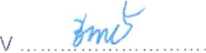 V Brně dne ... Z?7 AcJRecovera Využit zdrojů a.s.na základě plné mociKat.č. ji. _Kat.Název odpaduMJCena/MJ08 01 99NOdpady jinak blíže neurčené - odpady z nanášení nátěrových hmott15 921,-11 01 13NOdpady z odmašťování obsahující nebezpečné látkyt15 921,-13 02 05NNechlorované minerální motorové, převodové a mazací olejet1 516,-13 02 06NSyntetické motorové, převodové a mazací oleje11 516,-13 05 02NKaly z odlučovačů olejet4 397,-13 05 03NKaly z lapáků nečistott4 397,-13 07 01NTopný olej a motorová naftat15 921,-13 07 02NMotorový benzínt15 921,-14 06 03NJiná rozpouštědla a směsi rozpouštědelt15 921,-15 01 02OPlastové obaly (PET)t1 340,-15 01 10NObaly obsahující zbytky nebezpečných látek nebo obaly těmito látkami znečištěnét15 921,-15 02 02NAbsorpční činidla, filtrační materiály (včetně olejových filtrů jinak blíže neurčených), čistící tkaniny a ochranné oděvy znečištěné nebezpečnými látkamit15 921,-15 02 03OAbsorpční činidla, filtrační materiály, čistící tkaniny a ochranné oděvy neuvedené pod číslem 15 02 02t5 820,-16 01 03°Pneumatikyks37,-16 01 07NOlejové filtryt15 921,-16 01 12Brzdové destičky neuvedené pod číslem 16 01 114 600,-16 01 13NBrzdové kapalinyt17 437,-16 01 14NNemrznoucí kapaliny obsahující nebezpečné látkyt17 437,-। 16 0115oNemrznoucí kapaliny neuvedené pod číslem 16 01 144 600-i 16 0119OPlastyt5 821,-16 0121NNebezpečné součástky neuvedené pod čísly 16 01 07 až 16 01 11 a 16 01 13 a 16 01 14t15 921,-16 02 16OJiné složky odstraněné z vyřazených zařízení neuvedené pod číslem 16 02 15t5 821,-16 06 01NOlověné akumulátoryt1 516.-18 0101NOstré předměty (kromě čísla 18 01 03)t*13 494,-18 01 03NOdpady, na jejichž sběr a odstraňování jsou kladeny zvláštní požadavky s ohledem na prevenci infekcet*13 494,-18 01 06NChemikálie, které jsou nebo obsahují nebezpečné látky*32 600,-18 01 09NJiná nepoužitelná léčiva neuvedená pod číslem 18 01 08t*20 470,-18 01 10NOdpadní amalgám ze stomatologické péčet*20 470,-20 01 21NZářivky a jiný odpad obsahující rtuťks18,-20 01 26NOlej a tuk neuvedený pod číslem 20 01 25t15 921,-20 01 35NVyřazené elektrické a elektronické zařízení obsahující nebezpečné látky neuvedené pod čísly 20 01 21 a 20 01 23t14 404,-20 01 37NDřevo obsahující nebezpečné látkyt15 921,-20 03 07OObjemný odpadt** 3 500,-Katalog, č. odpaduNázev odpadu dle katalogu odpadůKat. odp.Obal pro předáni odpadu zhotoviteliCenaKč/MJ20 03 01Směsný komunální odpadO1x 1100 I, vlastní, svoz 1x 7 dnů19 821,- Kč/jedna nádoba/rokKatalog, č. odpaduNázev odpadu dle katalogu odpadů'i Kat.odp.Obal pro předání odpadu zhotoviteliCenaKč/MJ20 03 01Směsný komunální odpadO1x 1101, vlastní, svoz 1x 14 dnů1 608,- Kč/jedna nádoba/rokKatalog, č. odpaduNázev odpadu dle katalogu odpadůKat. odp.Obal pro předáni odpadu zhotoviteliCenaKč/MJ20 03 01Směsný komunální odpadO1x 1100 I, vlastní, svoz 1x 30 dnů4 575,- Kč/jedna nádoba/rok15 01 01 ijPapírové a lepenkové obalyO1x 1100 I, vlastní, svoz 1x 30 dnů3 055,- Kč/jedna nádoba/rok15 01 02Plastové obalyO1x 1100 I, vlastní, svoz 1x 30 dnů3 055,- Kč/jedna nádoba/rok15 01 07Skleněné obalyo1x 120 I, vlastní, svoz 1x6 měsíců65,- Kč/jedna nádoba/svoz20 01 40Kovyo1x 120 I, vlastní, svoz 1x 6 měsíců65,- Kč/jedna nádoba/svoz20 02 01Biologicky rozložitelný odpado1x 120 I, vlastní, svoz 1x 30 dnů1 165,-Kč/jedna nádoba/rokKatalog, č. odpaduNázev odpadu dle katalogu odpadůKat.odp.Obal pro předání odpadu zhotoviteliCenaKč/MJ20 03 01Směsný komunální odpado2x 1100 I, pronajatá, svoz 2x 7 dnu32 160,- Kč/jedna nádoba/rok15 01 02Plastové obalyO1x 1100 I, pronajatá, svoz 1x 7 dnů13 240,-Kč/jedna nádoba/rokPronájem nádob (2x na SKO, 1x na plast)	2 503,00 Kč/jedna nádoba/rokKatalog, č. odpaduNázev odpadu dle katalogu odpadůKat. odp.Obal pro předáni odpadu zhotoviteliCenaKč/MJ20 03 01Směsný komunální odpado1x 11001, pronajatá, svoz 1x 7 dnů19 851,- Kč/jedna nádoba/rok!15 0102Plastově obalyO1x 1100 I, pronajatá, svoz 1x 14 dnů8 004,- Kč/jedna nádoba/rokPronájem nádob (1x na SKO, 1x na plast)	2 503,00 Kč/jedna nádoba/rok- - ■ .Katalog, č. odpaduNázev odpadu dle katalogu odpadůKat.odp.Obal pro předání odpadu zhotoviteliCenaKč/MJ20 03 01Směsný komunální odpado1x 1100 I, pronajatá, svoz 2x 7 dnů32 160,- Kč/jedna nádoba/rok15 01 02Plastové obalyO1x 1100 I, pronajatá, svoz 1x 7 dnů13 240,- Kč/jedna nádoba/rokPronájem nádobjlx na SKO, 1x na plast)2 503,00 Kč/jedna nádoba/rokKatalog, č. odpadu	-		r,-_.i--	■.	Název odpadu dle katalogu odpadůKat. odp.Obal pro předání odpadu zhotoviteliCenaKč/MJ20 03 01Směsný komunální odpadO1x 1100 I, vlastní, svoz 1x 30 dnů4 224,- Kč/jedna nádoba/rok15 01 01Papírové a lepenkové obalyo1x 1100 i, vlastní, svoz 1x 30 dnů4 260,- Kč/jedna nádoba/rok15 01 02Plastové obaly01x 1100 I, vlastní, svoz 1x 30 dnů6 768,- Kč/jedna nádoba/rokKatalog, č. odpaduNázev odpadu dle katalogu odpadůKat. odp.Obal pro předání odpadu zhotoviteliCenaKč/MJ20 03 01Směsný komunální odpadO2x 240 I, pronajatá, svoz 1x 7 dnů3 910,- Kč/jedna nádoba/rok15 01 02Plastové obalyO1x 240 I, pronajatá, svoz 1x 14 dnů3 876,- Kč/jedna nádoba/rokPronájem nádob398,00 Kč/jednaKatalog, č. odpaduNázev odpadu dle katalogu odpadůKat. odp.Obal pro předáni odpadu zhotoviteliCenaKč/MJi;	20 03 01Směsný komunální odpado1x 1100 I, vlastní, svoz 1x 30 dnů5 940,- Kč/jedna nádoba/rok15 01 01i	Papírové a lepenkové obalyO1x 1100 I, vlastní, svoz 1x 30 dnů2 544,- Kč/jedna nádoba/rok15 01 02Plastové obalyO1x 1100 I, vlastní, svoz 1x 30 dnů2 544,- Kč/jedna nádoba/rokSlavkov u Brna, Československé armády 1865,Slavkov u Brna, Československé armády 1865,ČP: 630ČP: 630ČP: 630Katalog, č. odpaduNázev odpadu dle katalogu odpadůKat.odp.Obal pro předání odpadu zhotoviteliCenaKč/MJ20 03 01Směsný komunální odpadO1x 240 I, vlastní, svoz 1x 7 dnů5 980,- Kč/jedna nádoba/rok15 01 01Papírové a lepenkové obalyO1x 240 I, vlastní, svoz 1x 14 dnů3 120,-Kč/jedna nádoba/rok15 01 02d		Plastové obalyo1x 240 I, vlastní, svoz 1x 14 dnů2 080,- Kč/jedna nádoba/rokKatalog, č. odpaduNázev odpadu dle katalogu odpadůKat odp.Obal pro předáni odpadu zhotoviteliCenaKč/MJ20 03 01Směsný komunální odpadO1x 240 I, vlastní, svoz 1x 7 dnů3 910,- Kč/jedna nádoba/rokKatalog, č. odpadu—   lil ■ u.rjg			—. -TNázev odpadu dle katalogu odpadůKat. odp.Obal pro předáni odpadu zhotoviteliCenaKč/MJ20 03 01Směsný komunální odpadO1x 1100 I, vlastní, svoz 1x 30 dnů5 940,- Kč/jedna nádoba/rok15 01 01Papírové a lepenkové obalyO1x 1100 I, vlastní, svoz 1x 30 dnů2 544,- Kč/jedna nádoba/rok15 01 02I	Plastové obalyo1x 1100 I, vlastní, svoz 1x 30 dnů2 544,- Kč/jedna nádoba/rokVelké Opatovice, nám. Míru 538, IČP: 330Velké Opatovice, nám. Míru 538, IČP: 330Velké Opatovice, nám. Míru 538, IČP: 330Velké Opatovice, nám. Míru 538, IČP: 330Velké Opatovice, nám. Míru 538, IČP: 330Katalog, č. odpaduNázev odpadu dle katalogu odpadůKat. odp.Obal pro předáni odpadu zhotoviteliCenaKč/MJ20 03 01Směsný komunální odpadO1x 110 I, vlastní, svoz 1x 14 dnů1 608,- Kč/jedna nádoba/rok3. Typ vozidlaPřepravaManipulace (Kč/15 min.)Pozn.Cisterna 11 m354,- Kč/km590,-Sání kalů, kapalinDoprava - paušál595,- Kč/odvoz100,-OstatníKč/MJMJKlinik box 10 I122,-ksKlinik box 2,5 I45,-ksKlinik box 30 I230,-ksKlinik box 60 I282,-ksPE pytel12,-ksPředání údajů o evidenci přepravy nebezpečných odpadů prostřednictvím integrovaného systému plnění ohlašovacích povinností podle § 40 zákona č. 185/2001 Sb , zpracování dokumentu k přepravě „Ohlašovací list pro přepravu nebezpečných odpadů po území ČR“.50,-cena za každý ks uskutečněné přepravy, u kyvadlové přepravy za všechny přepravy daného dneZpracováni dokumentace - Základní popis odpadu, Písemné informace o odpadu50,-ks